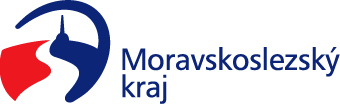 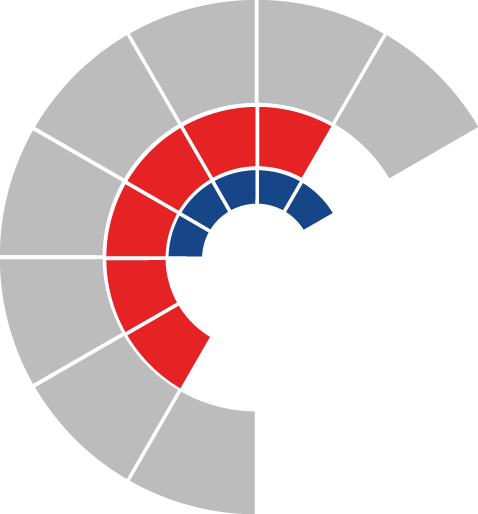 							Výbor sociální zastupitelstva kraje 										 Výpis z usneseníČíslo jednání:	4		Datum konání:	18. 5. 2021Číslo usnesení: 4/44Výbor sociální zastupitelstva krajedoporučujezastupitelstvu krajevzít na vědomí žádost organizace Nová šance, z.s., IČO 65497961, se sídlem Stará cesta 121/6, 711 00 Ostrava-Hrušov, o navýšení částky maximálně oprávněných provozních nákladů sociální služby „Azylový dům Nová šance“, registrační číslo služby 6291831 v rámci dotačního programu „Podpora služeb sociální prevence“ na roky 2018 - 2020rozhodnout uzavřít s organizací Nová šance, z.s., IČO 65497961, se sídlem Stará cesta 121/6, 711 00 Ostrava-Hrušov, Dohodu o narovnání ke Smlouvě o poskytnutí dotace z rozpočtu kraje ev. č. 04136/2018/SOCZa správnost vyhotovení:Mgr. Petra Havláková V Ostravě dne 18. 5. 2021Ing. Jiří Carbolpředseda výboru sociálního